администрация ПОСТАНОВЛЯЕТ: 1. Внести изменение в постановление администрации муниципального района «Печора» от 3 апреля 2012 г.  № 545 «Об утверждении порядка определения объема и условий предоставления субсидий на иные цели муниципальным бюджетным и автономным учреждениям»:1.1. Пункт  2 приложения к постановлению изложить в следующей редакции:«2.Субсидии муниципальным учреждениям предоставляются в соответствии с решением Совета муниципального района «Печора» о бюджете на очередной финансовый год на цели, не связанные с возмещением нормативных затрат на выполнение муниципального задания:- капитальный ремонт зданий, оборудования;- текущий ремонт (если он не включен в нормативные затраты);- крупные (разовые) закупки оборудования (за исключением расходов, включенных в нормативные затраты);- реализация программных мероприятий;- субсидия на расходы, связанные с паспортизацией учреждений;- субсидия на исполнение в денежной форме публичных обязательств перед физическим лицом;- субсидия на проведение аудиторской проверки;- погашение задолженности по обязательствам перед работниками учреждения по заработной плате по предъявленным исполнительным листам;- приобретение основных средств и материальных запасов;- организация питания детей;- содержание имущества;- организация работы оздоровительных лагерей с дневным пребыванием детей в муниципальных учреждениях муниципального района «Печора»;- услуги, связанные с установкой пожарно-охранной  сигнализации.»2. Настоящее постановление вступает в силу со дня принятия и подлежит опубликованию.  И.о. главы администрации                                                              С.В. ФукаловАДМИНИСТРАЦИЯ МУНИЦИПАЛЬНОГО РАЙОНА «ПЕЧОРА»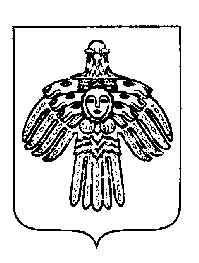 «ПЕЧОРА»  МУНИЦИПАЛЬНÖЙ  РАЙОНСААДМИНИСТРАЦИЯ ПОСТАНОВЛЕНИЕ ШУÖМПОСТАНОВЛЕНИЕ ШУÖМПОСТАНОВЛЕНИЕ ШУÖМ« 19  »    ноября     2015 г.г. Печора,  Республика Коми                                 № 1349 О внесении изменений в постановление администрации муниципального района  «Печора» от 3 апреля 2012 г.  № 545